A.	Call to Order                                                                                                                                      -	Salute to Flag                                                                                                             -	Roll Call B.	Old Business	-	Continued and Hold Over ApplicationsC.	New Business -	December Application(s)D.	Public Comment (on issues not relating to present or pending Applications or litigation)F.	Approval/Acceptance of  Regular Meeting Minutes                                        -  October 25, 2023 G.	Adjournment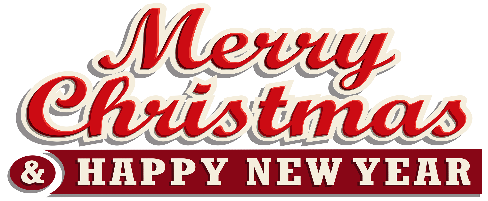 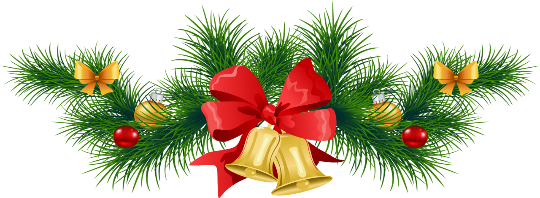 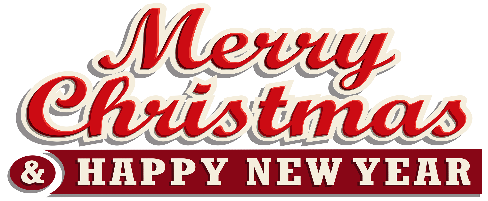 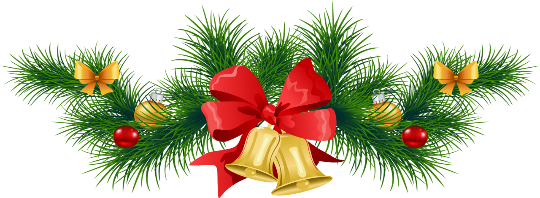 ZONING BOARD OF ADJUSTMENT MEETING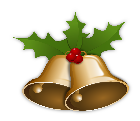 DECEMBER 13, 2023A G E N D ACONTINUED APPLICATION(S)CONTINUED APPLICATION(S)CONTINUED APPLICATION(S)CONTINUED APPLICATION(S)CONTINUED APPLICATION(S)CONTINUED APPLICATION(S)Case No.ApplicantLocationApplicationCompleteTime To ActCARRY OVER APPLICATION(S)CARRY OVER APPLICATION(S)CARRY OVER APPLICATION(S)CARRY OVER APPLICATION(S)CARRY OVER APPLICATION(S)CARRY OVER APPLICATION(S)Case No.ApplicantLocationApplicationCompleteTime To ActCase No.ApplicantLocationApplicationCompleteTime To Act23-2423-2523-26Emily GolembieskiJohn/Amanda TowlenDavid/Sherry Kuo60 Karcher St.11 Kierst St.3275 Washington Rd.Bulk Variance/Additions1st and 2nd floorsBulk Variance/GarageAdditionBulk Variance/FenceNovember 22, 2023November 22, 2023November 29, 2023March 21, 2024March 21, 2024March 28, 2024Case No.ApplicantLocationApplicationCompleteHeard